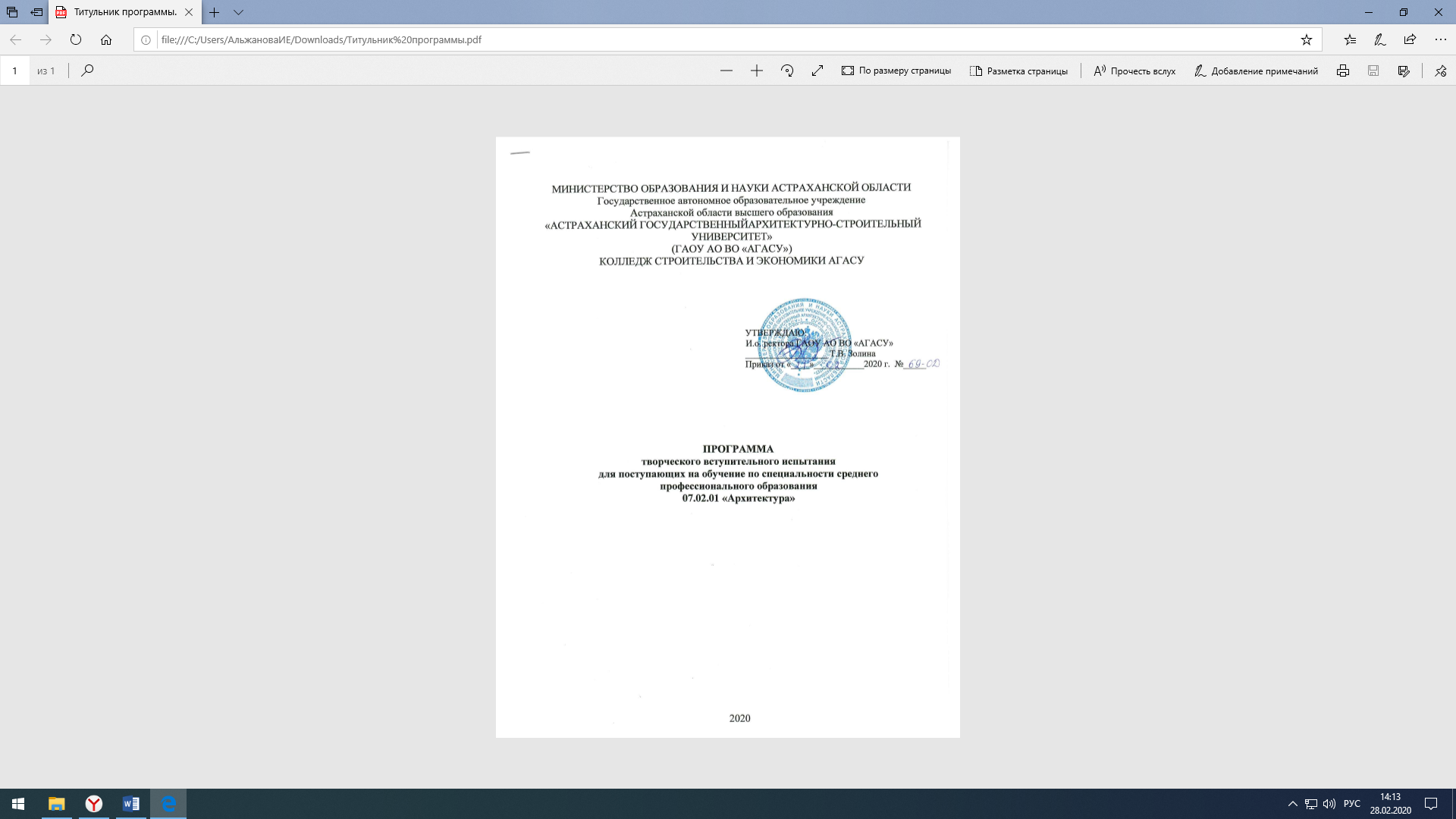 Вступительное испытание творческой и профессиональной направленности «Рисунок» проводится для поступающих в АГАСУ по образовательным программам среднего профессионального образования на специальность  07.02.01 «Архитектура». Для проведения вступительного испытания по рисунку формируются экзаменационные группы в количестве не более 20 человек в одной аудитории из списка поступающих, подавших заявление о приеме по специальности 07.02.01 «Архитектура».Цель вступительного испытания:–наиболее полно и ярко раскрыть творческую индивидуальность абитуриента, продемонстрировать уровень его изобразительных умений, знаний в области реалистического изображения объектов окружающей действительности средствами рисунка.Основное содержание программы.При выполнении рисунка с натуры абитуриент должен:1.уметь:- изображать отдельные предметы, группы предметов, с натуры с учетом перспективных сокращений; - определять в процессе анализа основные пропорции составляющих композицию предметов, и правильно располагать их на листе определенного формата;- выявить конструктивную сущность постановки;- определять и передавать основные тоновые отношения.2. знать:- принципы образования структуры объема и его формообразующие элементы;- приемы нахождения точных пропорций; - способы передачи в рисунке тоновой информации, выражающей пластику формы предмета; - основы композиционных закономерностей.Вступительное испытание по рисунку проводится в учебных аудиториях АГАСУ, имеющих специальное оборудование (установленные в аудитории мольберты – по числу поступающих, гипсовые геометрические  тела (три предмета).На вступительном испытании по рисунку поступающим выдаются:- титульные листы, на которых указываются фамилия, имя, отчество поступающего, наименование специальности и название экзамена.По завершении вступительного испытания по рисунку к творческим экзаменационным работам прикрепляются титульные листы.При себе поступающие должны иметь листы формата А-3 и канцелярские принадлежности (ручки, карандаши, ластики, скотч для крепления бумаги к мольберту, щётки-сметки, нож для чинки карандашей и другие), необходимые для выполнения экзаменационной работы и заполнения титульного листа.Во время вступительного испытания по рисунку поступающий имеет право отходить от рабочего места для периодической оценки своей работы на расстоянии.При проведении вступительного испытания по рисунку у поступающих должны быть отключены мобильные телефоны и другие средства связи.Во время вступительного испытания по рисунку поступающий должен соблюдать следующие правила поведения:-соблюдать тишину в аудитории;-работать над рисунком самостоятельно;-не использовать какие-либо справочные материалы, учебные пособия и другую вспомогательную литературу;-не разговаривать с другими поступающими;-не использовать средства связи.За нарушение указанных выше правил поведения поступающий удаляется со вступительного испытания по рисунку и результаты его работы (рисунка) аннулируются.Вступительное испытание по рисунку включает в себя изображение постановки из гипсовых геометрических  тел (три предмета).Абитуриентам предлагаются задания, сформированные с учетом направления подготовки:-выявления уровня подготовки абитуриентов в области изобразительного искусства на базе профильных образовательных учреждений (общеобразовательная школа, художественная школа, детская школа искусств);-определения знаний и практических умений поступающих в области реалистического изображения объектов окружающей действительности средствами рисунка;-раскрытия у абитуриентов, имеющихся ярких творческих способностей.Требования к уровню подготовки абитуриента.Поступающий должен продемонстрировать:- способность к художественно-образному мышлению;- умение точно передать пропорции, верное изображение ракурса фигур;- умение выявить конструктивную сущность постановки, раскрыть характер постановки фигур тоновым решением.Экзамен по рисунку включает выполнение конструктивно-линейного рисунка трех гипсовых тел с натуры на нейтральном фоне на формате А-3 с легкой светотеневой проработкой (куб, шар, цилиндр, пирамида, конус, призма) и решение художественно-творческих задач (композиционное построение, передача особенностей форм и фактуры предметов) графическими средствами (линия, штрих, пятно, тон).Примерные задания вступительного испытания1 ВАРИАНТ1. Рисунок гипсовых геометрических тел с лёгкой тональной проработкой: шар, куб, пирамида.2 ВАРИАНТ2. Рисунок гипсового геометрических тел с лёгкой тональной проработкой: куб, призма, конус.3 ВАРИАНТ3. Рисунок гипсового геометрических тел с легкой тональной проработкой: шар, призма, цилиндр.Рисунок с натуры необходимо выполнить в соответствии с правилами линейной перспективы, для этого рекомендуется:-внимательно изучить предложенную постановку, уяснить  особенности строения, выявить основные пропорциональные отношения;-композиционно разместить изображение на листе таким образом, чтобы не было больших полей и, наоборот, изображению не было тесно;-определить общую форму предметов и выполнить разметку с учетом пропорциональных отношений.Во избежание ошибок при построении рекомендуется работу вести сразу над всем рисунком, не увлекаться прорисовкой отдельных частей и деталей.На рисунке сначала намечаются общие габариты постановки(средние и серединные линии предметов), затем намечаются линии преломления форм, расстояние от нижнего края до ближайшего предмета должно быть больше, чем от верхнего края. Все построения должны соответствовать законам перспективы, должна соблюдаться сквозная прорисовка с выявлением переднего и заднего плана. Последний этап - тональная моделировка форм, светотеневое решение, нанесение падающих теней.При рисовании важно с учетом собственного опыта так распределить время, отведенное на экзамен, чтобы к концу работа получила художественное завершение.Максимальное время, отведенное на вступительное творческое испытание по рисунку составляет 4 академических часа (180 минут).По окончании вступительного испытания по рисунку работы шифруются приемной комиссией и передаются предметной экзаменационной комиссии СПО для проверки.Предметная экзаменационная комиссия СПО оценивает каждую работу и результаты отражает в оценочном листе.Вступительное испытание по рисунку предметная экзаменационная комиссия СПО оценивает в соответствии со следующими критериями:Критерии оценок вступительного испытанияОценка «отлично» (от 81 до 100 баллов): выставляется абитуриенту, если он продемонстрировал: - высокий уровень владения графическими материалами и техниками;-знания о средствах художественной выразительности в рисунке;-умения в решении композиционных задач (компоновка изображения в формате листа);-умения в передаче конструктивных особенностей, пропорциональных соотношений величин предметов, перспективных изменений;-умения убедительно прорисовать детали и обобщать рисунок, творчески решать задачи в рисовании с натуры.Оценка «хорошо» (от 56 до 80 баллов): выставляется за работы, в которых имеются незначительные отступления от общих требований: неубедительность компоновки, не совсем точно переданы пропорции, имеются нарушения в передаче перспективы и деталей.Оценка «удовлетворительно» (от 30до 55 баллов): выставляется за работы, в которых имеются серьёзные ошибки: в компоновке, нарушения в передаче пропорций, моделировке, неточности в передаче деталей предметов постановки.Оценка «неудовлетворительно» (менее 29 баллов): выставляется абитуриентам, которые продемонстрировали неспособность грамотно передавать особенности изображаемых объектов с натуры, не выполнившие общие требования: изображение не закомпоновано, размещение предметов на листе случайно, пропорции искажены, тональное решение не грамотно, детали не прорисованы, рисунок не обобщён.Результаты вступительного испытания оцениваются по зачетной системе. Успешное прохождение вступительного испытания подтверждает наличие у поступающих определенных творческих способностей, необходимых для обучения по специальности 07.02.01 Архитектура.Проверенные работы дешифруются и хранятся в приёмной комиссии. Экзаменационные работы поступающим не возвращаются. Результаты вступительного испытания по рисунку объявляются на следующий день после его проведения.Перечень рекомендуемых учебных изданий, Интернет-ресурсов, дополнительной литературыОсновные источники:В.И.Жабинский. Рисунок. Учебное пособие для среднего профессионального образования. - М.: Инфра-М, 2010. Ли Николай Геннадьевич. Основы учебного академического рисунка – М.:Эксмо, 2011.Шаров В.С. Академическое обучение изобразительному искусству. - М. :Эксмо, 2013 г. – 124 с.Дополнительные источники:Кирцер Ю.М. 	Рисунок и живопись. /Учебное пособие . - М: "Просвещение", 2010, - 272 с.Адамчик М.В. Основы академического рисунка. 100 самых важных правил и секретов.- М.:  Просвещение, 2010, - 128с.Тихонов С.В., Демьянов В.Г., Подрезков В.В. Рисунок. Учебное пособие для студентов архитектурной специальности – М.:Стройиздат, 2010.Интернет-ресурсы:1. Наброски и учебный рисунок/AcademicDrawings.[Электронныйресурс ] : - URL:  4-art.org/products-virtuemart-c2. Учебныйрисунок. [Электронныйресурс] : - URL: lubluknigi.ru/catalog/view/17143. В. А. Могилевцев. Основы рисунка. [Электронный ресурс ] : - URL: book.59i.ru/indexphp? Product/D=511кодспециальностьформа обучениявступительноеиспытаниеформа проведения  ВИ07.02.01«Архитектура»очнаярисунокграфический рисунокКритерииКоличество балловПравильное композиционное размещение рисунка на листе162. Точная передача пропорций223. Выявление объема с помощью построения244. Светотеневое решение225. Завершенность работы16РезультатыБаллызачетот 30 до 100незачетот 0 до 29